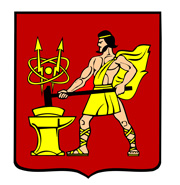 АДМИНИСТРАЦИЯ  ГОРОДСКОГО ОКРУГА ЭЛЕКТРОСТАЛЬМОСКОВСКОЙ   ОБЛАСТИПОСТАНОВЛЕНИЕ  ___20.02.2021__ № ___138/2____Об утверждении Порядков определения объема и условий предоставления субсидий на иные цели муниципальным бюджетным и автономным учреждениям городского округа Электросталь Московской области(с  изменениями от 05.04.2021 №283/4, от 21.06.2021 №472/6, от 14.12.2021 №965/12, от 16.06.2022 №607/6, от 15.12.2022 №1495/12, от 25.04.2023 №535/4, от 18.08.2023 №1130/8, от 30.08.2023 №1182/8, от 05.12.2023 № 1599/12, от 22.12.2023 №1701/12 и от 14.03.2024 №201/3)В соответствии с Федеральным законом от 06.10.2003 № 131-ФЗ «Об общих принципах местного самоуправления в Российской Федерации», абзацами вторым и четвертым пункта 1 статьи 78.1 Бюджетного кодекса Российской Федерации, постановлением Правительства Российской Федерации от 22.02.2020 №203 «Об общих требованиях к нормативным правовым актам и  муниципальным правовым актам, устанавливающим порядок определения объема и условия предоставления бюджетным и автономным учреждениям субсидий на иные цели», Администрация городского округа Электросталь Московской области ПОСТАНОВЛЯЕТ:Утвердить Порядок определения объема и условий предоставления муниципальным бюджетным и автономным  учреждениям субсидий на иные цели, в отношении которых Управление образования Администрации городского округа Электросталь осуществляет функции и полномочия учредителя, согласно приложению №1 к настоящему постановлению.Утвердить Порядок определения объема и условий предоставления субсидий на иные цели муниципальным бюджетным и автономным учреждениям, в отношении которых Управление по культуре и делам молодежи Администрации городского округа Электросталь осуществляет функции и полномочия учредителя, согласно   приложению №2 к настоящему постановлению.Утвердить Порядок определения объема и условий предоставления муниципальным бюджетным и автономным учреждениям субсидий на иные цели, в отношении которых Управление по физической культуре и спорту Администрации городского округа Электросталь Московской области выполняет функции и полномочия учредителя, согласно приложению №3 к настоящему постановлению.Утвердить Порядок определения объема и условия предоставления муниципальным бюджетным учреждениям субсидий на иные цели, в отношении которых Комитет по строительству, дорожной деятельности и благоустройства Администрации городского округа Электросталь осуществляет функции и полномочия учредителя, согласно приложению №4 к настоящему постановлению.Признать утратившим силу постановление Администрации городского округа Электросталь Московской области от 18.07.2017 №502/7 «Об утверждении Порядка определения объема и условий предоставления субсидий на иные цели муниципальным бюджетным и автономным учреждениям городского округа Электросталь Московской области» (в редакции постановления от 18.12.2018 №1171/12).Опубликовать настоящее постановление в газете «Официальный вестник» и разместить на официальном сайте городского округа Электросталь Московской области.Настоящее постановление вступает в силу после его официального опубликования.Контроль за выполнением настоящего постановления возложить на первого заместителя Главы Администрации городского округа Электросталь Московской области Печникову О.В.Глава городского округа                                                                                        И.Ю. Волкова Приложение №1УТВЕРЖДЕНпостановлением Администрациигородского округа ЭлектростальМосковской областиот ___20.02.2021__№__138/2___(с  изменениями от 05.04.2021 №283/4, от 21.06.2021 №472/6, от 14.12.2021 №965/12, от 15.12.2022 №1495/12, от 25.04.2023 №535/4, от 22.12.2023 №1701/12, от 14.03.2024 № 201/3)Порядок определения объема и условий предоставления муниципальным бюджетным и автономным учреждениям субсидий на иные цели, в отношении которых Управление образования Администрации городского округа Электросталь осуществляет функции и полномочия учредителяОбщие положения        1.1. Порядок определения объема и условия предоставления муниципальным бюджетным и автономным  учреждениям субсидий на иные цели, в отношении которых Управление образования Администрации городского округа Электросталь осуществляет функции и полномочия учредителя (далее - Порядок), устанавливает правила определения объёма и условия предоставления субсидий на иные цели муниципальным бюджетным и автономным  учреждениям, подведомственным Управлению образования Администрации городского округа Электросталь Московской области (далее – целевая субсидия, учреждения, главный распорядитель).	1.2. Целевая субсидия предоставляется учреждениям на следующие цели: 1) выполнение мероприятий по проведению капитального, текущего ремонта, выполнению противоаварийных, противопожарных мероприятий, укрепление материально-технической базы в муниципальных образовательных учреждениях (в рамках муниципальной программы городского округа Электросталь Московской области «Образование»);2) организацию питания обучающихся, получающих основное и среднее общее образование, и отдельных категорий обучающихся, получающих начальное общее образование, в муниципальных общеобразовательных организациях в Московской области (в рамках муниципальной программы городского округа Электросталь Московской области «Образование»);3) организацию питания в муниципальных  общеобразовательных учреждениях, реализующих образовательные программы дошкольного образования (в рамках муниципальной программы городского округа Электросталь Московской области «Образование»);4) обеспечение подвоза обучающихся к месту обучения в муниципальные общеобразовательные организации, расположенные в сельских населенных пунктах (в рамках муниципальной программы городского округа Электросталь Московской области «Образование»);5) приобретение оборудования и материальных запасов, консультационно-техническое обслуживание оборудования и программного обеспечения,  сопровождение, приобретение неисключительных прав пользования программ, прочие работы, услуги для  обеспечения бесперебойного функционирования пунктов приема экзаменов при проведении государственной итоговой аттестации в общеобразовательных организациях (в рамках муниципальной программы городского округа Электросталь Московской области «Образование»);6) выплату компенсаций работникам, привлекаемым к проведению государственной итоговой аттестации в пунктах проведения экзаменов (в рамках муниципальной программы городского округа Электросталь Московской области «Образование»);7) реализацию мероприятий по организации отдыха детей в каникулярное время (в рамках муниципальной программы городского округа Электросталь «Социальная защита населения»);8) организацию бесплатного горячего питания обучающихся, получающих начальное общее образование в государственных и муниципальных образовательных организациях (в рамках муниципальной программы городского округа Электросталь Московской области «Образование»);9) выплату ежемесячного денежного вознаграждения за классное руководство педагогическим работникам муниципальных общеобразовательных организаций, реализующих образовательные программы начального общего, основного общего и среднего общего образования, в том числе адаптированные основные общеобразовательные программы, за счет средств федерального бюджета (в рамках муниципальной программы городского округа Электросталь Московской области «Образование»);10) финансирование расходов на выплату пособия педагогическим работникам муниципальных образовательных организаций в Московской области - молодым специалистам (в рамках муниципальной программы городского округа Электросталь Московской области «Образование»);11) обновление и техническое обслуживание (ремонт) средств (программного обеспечения и оборудования), приобретенных в рамках предоставленной субсидии на государственную поддержку образовательных организаций в целях оснащения (обновления) их компьютерным, мультимедийным, презентационным оборудованием и программным обеспечением в рамках эксперимента по модернизации начального общего, основного общего и среднего общего образования (в рамках национального проекта «Образование», федерального проекта «Цифровая образовательная среда», муниципальной программы городского округа Электросталь Московской области «Цифровое муниципальное образование»);12) реализацию мероприятий, направленных на энергосбережение и повышение энергетической эффективности, не включаемых в нормативные затраты, связанные с выполнением муниципального задания (в рамках муниципальной программы городского округа Электросталь Московской области «Образование»);13) исполнение судебных актов;14) реализацию мероприятий в рамках проектов инициативного бюджетирования (в рамках муниципальной программы городского округа Электросталь Московской области «Развитие институтов гражданского общества, повышение эффективности местного самоуправления и реализации молодежной политики»);15)  установка и монтаж систем видеонаблюдения в муниципальных образовательных учреждениях (в рамках муниципальной программы городского округа Электросталь Московской области «Образование»);16) реализацию мероприятий по благоустройству территорий в муниципальных образовательных организациях (в рамках муниципальной программы городского округа Электросталь Московской области «Образование»);17) оснащение отремонтированных зданий общеобразовательных организаций средствами обучения и воспитания (в рамках муниципальной программы городского округа Электросталь Московской области «Образование»);18) обеспечение образовательных организаций материально-технической базой для внедрения цифровой образовательной среды (в рамках национального проекта «Образование», федерального проекта «Цифровая образовательная среда», муниципальной программы городского округа Электросталь Московской области «Цифровое муниципальноеобразование»);19) обновление и техническое обслуживание (ремонт) средств (программного обеспечения и оборудования), приобретённых в рамках субсидии на обеспечение образовательных организаций материально-технической базой для внедрения цифровой образовательной среды (в рамках национального проекта «Образование», федерального проекта «Цифровая образовательная среда», муниципальной программы городского округа Электросталь Московской области «Цифровое муниципальное образование»);20) реализацию мероприятий по созданию в муниципальных образовательных организациях: дошкольных, общеобразовательных,  дополнительного образования детей, в том числе в организациях, осуществляющих образовательную деятельность по адаптированным основным общеобразовательным программам, условий для получения детьми-инвалидами качественного образования (в рамках муниципальной программы городского округа Электросталь «Социальная защита населения»).».21) обеспечение деятельности советников директора по воспитанию и взаимодействию с детскими общественными объединениями в муниципальных общеобразовательных организациях (в рамках национального проекта «Образование», федерального проекта «Патриотическое воспитание граждан Российской Федерации», муниципальной программы городского округа Электросталь Московской области «Образование»);22) осуществление технологического присоединения к электрическим сетям в целях технологического присоединения энергопринимающих  устройств» (в рамках муниципальной программы городского округа Электросталь Московской области «Образование»).       1.3. Целевые субсидии предоставляются учреждениям в пределах лимитов бюджетных обязательств, доведенных главному распорядителю, как получателю средств бюджета городского округа Электросталь Московской области на соответствующий финансовый год (на соответствующий финансовый год и плановый период) на цели, указанные в пункте 1.2 Порядка. 2.  Условия и порядок предоставления субсидий2.1. Для определения объема субсидии учреждение направляет оформленную, по утвержденной приказом главного распорядителя форме,  заявку главному распорядителю. Заявка должна содержать пояснительную записку, содержащую обоснование необходимости предоставления целевой субсидии, расчеты и обоснования заявленного размера субсидии, в том числе:- информацию о стоимости планируемых к приобретению учреждением основных средств и материальных запасов с указанием технических характеристик, подтверждаемую коммерческими предложениями поставщиков (не менее трех), полученными на основании направленных запросов;         - перечень объектов, подлежащих ремонту, акт обследования таких объектов , дефектную ведомость, предварительную смету расходов, в случае если целью предоставления субсидии является проведение ремонта;- информацию о количестве физических лиц (среднегодовом количестве), являющихся получателями выплат, и видах таких выплат, в случае если целью предоставления субсидии является осуществление указанных выплат;	- информацию о необходимости выполнения  работ (оказание услуг), подтверждаемую коммерческими предложениями поставщиков (не менее трех), полученными на основании направленных запросов;-иную информацию в зависимости от цели предоставления субсидии.Главный распорядитель для определения объема субсидии вправе самостоятельно устанавливать требования к заявке и финансово-экономическому обоснованию.2.2. Главный распорядитель рассматривает представленные учреждением документы, указанные в пункте 2.1. настоящего Порядка, и принимает решение об обоснованности/отказе предоставления целевой субсидии учреждению в течение 10 рабочих дней со дня поступления документов от учреждения.2.3. Основаниями для отказа учреждению в предоставлении целевой субсидии являются:несоответствие представленных учреждением документов требованиям, определенным пунктом 2.1. настоящего Порядка, или непредставление (представление не в полном объеме) указанных документов;недостоверность информации, содержащейся в документах, представленных учреждением. отсутствие необходимого объема лимитов бюджетных обязательств на предоставление целевой субсидии.2.4. Размер целевой субсидии определяется на основании документов, представленных учреждением согласно п. 2.1. настоящего Порядка в пределах лимитов бюджетных обязательств, с учетом требований, установленных правовыми актами, требованиями технических регламентов, положениями стандартов, сводами правил, за исключением случаев, когда размер целевой субсидии определен решением о бюджете, решениями Президента Российской Федерации, Правительства Российской Федерации, Правительства Московской области, Администрации городского округа Электросталь Московской области.         2.5. Предоставление целевой субсидии учреждению осуществляется на основании заключаемого между учреждением и учредителем соглашения о  предоставлении целевой субсидий (далее - Соглашение) в соответствии с  типовой формой, установленной Финансовым управлением Администрации городского округа Электросталь Московской области (далее - Финансовое управление). 	Предоставление целевой субсидии учреждению за счет средств федерального бюджета (с участием средств федерального бюджета) осуществляется на основании заключаемого между учреждением и учредителем соглашения о предоставлении целевой субсидий (далее - Соглашение) в соответствии с  типовой формой, установленной Министерством финансов Российской Федерации, в ГИИС «Электронный бюджет».         2.6. Соглашения заключаются после доведения Финансовым управлением до главных распорядителей лимитов бюджетных обязательств на осуществление соответствующих полномочий.2.7. Информация о предоставлении целевой субсидии на оплату кредиторской задолженности (при наличии) на цели, указанные в пункте 1.2 Порядка отражается в Соглашении.	2.8. Результаты предоставления целевой субсидии отражаются в Соглашении и являются его неотъемлемой частью.2.9. Перечисление целевой субсидии осуществляется в соответствии с графиком перечисления субсидии, отраженным в Соглашении и являющимся его неотъемлемой частью. 2.10. Положения, установленные пунктом 2.8. и пунктом 2.12. настоящего Порядка, не применяются при предоставлении целевых субсидий на осуществление выплат физическим лицам, проведение мероприятий по реорганизации или ликвидации учреждения, предотвращение аварийной (чрезвычайной) ситуации, ликвидацию последствий и осуществление восстановительных работ в случае наступления аварийной (чрезвычайной) ситуации, погашение задолженности по судебным актам, вступившим в законную силу, исполнительным документам.2.11. При изменении размера предоставляемых целевых субсидий в Соглашения вносятся изменения путем заключения дополнительных соглашений.2.12. Учреждения на первое число месяца, предшествующего месяцу, в котором планируется заключение Соглашения либо принятие решения о предоставлении целевой субсидии, должны соответствовать следующему требованию: требование об отсутствии у учреждения неисполненной обязанности по уплате налогов, сборов, страховых взносов, пеней, штрафов, процентов, подлежащих уплате в соответствии с законодательством Российской Федерации о налогах и сборах, просроченной задолженности по возврату в соответствующий бюджет бюджетной системы Российской Федерации, из которого планируется предоставление субсидии в соответствии с настоящим Порядком, субсидий, бюджетных инвестиций, предоставленных в том числе в соответствии с иными правовыми актами, за исключением случаев предоставления субсидии на осуществление мероприятий по реорганизации или ликвидации учреждения, предотвращение аварийной (чрезвычайной) ситуации, ликвидацию последствий и осуществление восстановительных работ в случае наступления аварийной (чрезвычайной) ситуации, погашение задолженности по судебным актам, вступившим в законную силу, исполнительным документам, а также иных случаев, установленных федеральными законами, нормативными правовыми актами Правительства Российской Федерации, Правительства Московской области, правовыми актами Администрации городского округа Электросталь.2.13. Соглашение и дополнительные соглашения к нему заключаются в электронном виде с использованием государственной информационной системы «Региональный электронный бюджет Московской области» (за исключением соглашений, финансовое обеспечение предоставления субсидий которых, осуществляется с участием средств федерального бюджета) и подписываются посредством использования усиленных квалифицированных электронных подписей.	Соглашение, финансовое обеспечение предоставления субсидий которого, осуществляется с участием средств федерального бюджета, и дополнительные соглашения к нему, заключаются в электронном виде с использованием  ГИИС «Электронный бюджет».2.14. Перечисление целевой субсидии осуществляется на отдельный лицевой счет, открытый учреждению в Финансовом управлении в установленном порядке.3. Требования к отчетности       3.1. Учреждения ежеквартально не позднее 15 рабочих дней, следующих за отчетным кварталом, предоставляют главному распорядителю:3.1.1. Отчетность о достижении результатов предоставления Субсидии и иных показателей (при их установлении).3.1.2. Отчетность о реализации плана мероприятий по достижению результатов предоставления Субсидии и иных показателей (при их установлении).3.1.3. Отчетность об осуществлении расходов, источником финансового обеспечения которых является Субсидия.3.2. Главный распорядитель вправе устанавливать в Соглашении дополнительные формы представления учреждением отчетности и сроки их представления.3.3. Результаты предоставления целевой субсидии должны быть конкретными, измеримыми и соответствовать результатам национальных, региональных проектов (в случае если целевая субсидия предоставляется в целях реализации такого проекта), с отражением показателей, необходимых для достижения результатов предоставления субсидии, включая показатели в части материальных и нематериальных объектов и (или) услуг, планируемых к получению при достижении результатов соответствующих проектов (при возможности такой детализации). 4. Порядок осуществления контроля за соблюдением целей иусловий предоставления целевых субсидий и ответственность за их несоблюдение       4.1. Не использованные в текущем финансовом году остатки целевых субсидий подлежат перечислению в бюджет.       Указанные остатки средств могут быть использованы в очередном финансовом году при наличии потребности в направлении их на те же цели в соответствии с решением главного распорядителя.       4.2. Принятие решения об использовании в очередном финансовом году не использованных в текущем финансовом году остатков средств целевых субсидий на достижение целей, установленных при предоставлении субсидии, осуществляется главным распорядителем при наличии неисполненных обязательств, принятых учреждениями, источником финансового обеспечения которых являются неиспользованные остатки целевой субсидии, на основании отчета о расходах учреждения с приложением к нему копий документов, подтверждающих наличие неисполненных принятых обязательств учреждения (за исключением документов, содержащих сведения, составляющих государственную тайну), и (или) обязательств, подлежащих принятию в очередном финансовом году в соответствии с конкурсными процедурами и (или) отборами, представленных учреждениями главным распорядителям, а также в случае размещения до 1 января очередного финансового года извещения об осуществлении закупки товаров, работ, услуг в единой информационной системе в сфере закупок либо направления приглашения принять участие в определении поставщика (подрядчика, исполнителя), проектов контрактов в соответствии с законодательством Российской Федерации о контрактной системе в сфере закупок товаров, работ, услуг для обеспечения государственных и муниципальных нужд,  кроме целевых субсидий, предоставляемых в целях осуществления выплат физическим лицам.           4.3. Решение об использовании в текущем финансовом году поступлений от возврата ранее произведенных учреждениями выплат, источником финансового обеспечения которых являются целевые субсидии, для достижения целей, установленных при предоставлении целевой субсидии, принимается главным распорядителем.       Для принятия главным распорядителем решения об использовании в текущем финансовом году поступлений от возврата ранее произведенных учреждениями выплат, источником финансового обеспечения которых являются целевые субсидии, учреждениями главному распорядителю предоставляется информация о наличии у учреждений неисполненных обязательств, источником финансового обеспечения которых являются не использованные на 1 января текущего финансового года остатки целевых субсидий и (или) средства от возврата ранее произведенных учреждениями выплат, а также документов (копий документов), подтверждающих наличие и объем указанных обязательств учреждения (за исключением обязательств по выплатам физическим лицам), в течение 3 рабочих дней с момента поступления средств.       Главный распорядитель принимает решение в течение 10 рабочих дней с момента поступления указанной в абзаце втором настоящего пункта  информации.         4.4. Главный распорядитель и уполномоченный  орган муниципального финансового контроля осуществляет обязательную проверку соблюдения условий и целей предоставления целевых субсидий.       4.5. В случае несоблюдения учреждением целей и условий, установленных при предоставлении целевой субсидии, выявленных по результатам проверок, а также в случае не достижения результатов предоставления целевых субсидий, целевые субсидии подлежат возврату в бюджет городского округа Электросталь Московской области.       В случае установления факта несоблюдения учреждением целей и условий, установленных при предоставлении целевой субсидии, а также факта не достижения учреждением результатов предоставления целевых субсидий главный распорядитель направляет учреждению письменное требование о ее возврате в течение 5 рабочих дней с момента их установления.       Требование о возврате целевой субсидии или ее части должно быть исполнено учреждением в течение месяца со дня его получения.       В случае невыполнения в установленный срок требования о возврате субсидии главный распорядитель обеспечивает ее взыскание в судебном порядке в соответствии с законодательством Российской Федерации.       4.6. Руководитель учреждения несет ответственность за использование целевых субсидий в соответствии с законодательством Российской Федерации.Приложение №2УТВЕРЖДЕНпостановлением Администрациигородского округа ЭлектростальМосковской областиот ___20.02.2021__№__138/2___(с  изменениями от 05.04.2021 №283/4, от 21.06.2021 №472/6, от 14.12.2021 №965/12, от 16.06.2022 №607/6, от 15.12.2022 №1495/12, от 25.04.2023 №535/4, от 18.08.2023 №1130/8, от 05.12.2023 № 1599/12, от 22.12.2023 №1701/12, от 14.03.2024 № 201/3)Порядок определения объема и условий предоставления субсидий на иные цели муниципальным бюджетным и автономным учреждениям, в отношении которых Управление по культуре и делам молодежи Администрации городского округа Электросталь осуществляет функции и полномочия учредителя1. Общие положения        1.1. Порядок определения объема и условий предоставления субсидий на иные цели муниципальным бюджетным и автономным учреждениям, в отношении которых Управление по культуре и делам молодежи Администрации городского округа Электросталь осуществляет функции и полномочия учредителя (далее - Порядок), устанавливает правила определения объема и условия предоставления субсидий на иные цели муниципальным бюджетным и автономным  учреждениям, подведомственным Управлению по культуре и делам молодежи Администрации городского округа Электросталь Московской области (далее – целевая субсидия, учреждения, главный распорядитель).	1.2. Целевая субсидия предоставляется учреждениям на следующие цели: 1) выполнение мероприятий по проведению капитального, текущего ремонта, выполнению противоаварийных мероприятий, проведение работ по установке пожарной и охранной сигнализации в муниципальных бюджетных и автономных учреждениях (в рамках муниципальных программ городского округа Электросталь Московской области «Культура и туризм» и «Развитие институтов гражданского общества, повышение эффективности местного самоуправления и реализации молодежной политики»);2) выполнение мероприятий по материально-техническому обеспечению (в рамках муниципальных программ городского округа Электросталь Московской области «Культура и туризм» и «Развитие институтов гражданского общества, повышение эффективности местного самоуправления и реализации молодежной политики»);3) организацию трудовых отрядов Главы городского округа Электросталь Московской области (в рамках муниципальной программы «Развитие институтов гражданского общества, повышение эффективности местного самоуправления и реализации молодежной политики»);4) проведение мероприятий в сфере культуры, дополнительного образования сферы культуры и искусства, молодежной политики (в рамках муниципальных программ городского округа Электросталь Московской области «Культура и туризм» и «Развитие институтов гражданского общества, повышение эффективности местного самоуправления и реализации молодежной политики»); 5) комплектование книжных фондов библиотек городского округа Электросталь (в рамках муниципальной программы городского округа Электросталь Московской области «Культура и туризм»);6) создание доступной среды в муниципальных бюджетным и автономным учреждениям (в рамках муниципальной программы городского округа Электросталь Московской области «Культура и туризм»);7) ремонт и переоснащение инженерных систем и коммуникаций (в рамках муниципальных программ городского округа Электросталь Московской области «Культура и туризм» и «Развитие институтов гражданского общества, повышение эффективности местного самоуправления и реализации молодежной политики»);8) реализацию мероприятий по благоустройству территорий (в рамках муниципальной программы городского округа Электросталь Московской области «Культура и туризм»);9) оплату услуг по установке или замене приборов учета холодного и горячего водоснабжения, тепловой энергии и электроснабжения (в рамках муниципальных программ городского округа Электросталь Московской области «Культура и туризм» и «Развитие институтов гражданского общества, повышение эффективности местного самоуправления и реализации молодежной политики»);10) создание охранного видеонаблюдения (в рамках муниципальных программ городского округа Электросталь Московской области «Культура и туризм» и «Развитие институтов гражданского общества, повышение эффективности местного самоуправления и реализации молодежной политики»);11) оказание услуг экспертов и экспертных организаций (в рамках муниципальных программ городского округа Электросталь Московской области «Культура и туризм» и «Развитие институтов гражданского общества, повышение эффективности местного самоуправления и реализации молодежной политики»); 12) разработку рабочей документации для проведения ремонта (в рамках муниципальных программ городского округа Электросталь Московской области «Культура и туризм» и «Развитие институтов гражданского общества, повышение эффективности местного самоуправления и реализации молодежной политики»);13) проведение кадастровых работ по изготовлению технических планов помещений (в рамках муниципальных программ городского округа Электросталь Московской области «Культура и туризм» и «Развитие институтов гражданского общества, повышение эффективности местного самоуправления и реализации молодежной политики»);14) исполнение судебных актов, вступивших в законную силу, исполнительных документов,оплату других экономических санкций(в рамках муниципальных программ городского округа Электросталь Московской области «Культура и туризм» и «Развитие институтов гражданского общества, повышение эффективности местного самоуправления и реализации молодежной политики» и непрограммных расходов бюджета);15) государственную поддержку отрасли культуры (в части поддержки лучших работников сельских учреждений культуры) (в рамках национального проекта «Культура», федерального проекта «Творческие люди», муниципальной программы городского округа Электросталь Московской области «Культура и туризм»);                          16) государственную поддержку отрасли культуры (в части поддержки лучших сельских учреждений культуры) (в рамках национального проекта «Культура», федерального проекта «Творческие люди», муниципальной программы городского округа Электросталь Московской области «Культура и туризм»);17) реализацию мероприятий в рамках проектов инициативного бюджетирования (в рамках муниципальной программы городского округа Электросталь Московской области «Развитие институтов гражданского общества, повышение эффективности местного самоуправления и реализации молодежной политики»); 18) реализацию мероприятий, направленных на энергосбережение и повышение энергетической эффективности, не включаемых в нормативные затраты, связанные с выполнением муниципального задания (в рамках муниципальных программ городского округа Электросталь Московской области «Культура и туризм» и «Развитие институтов гражданского общества, повышение эффективности местного самоуправления и реализации молодежной политики»);19) содержание лесопарковых зон (в рамках муниципальной программы городского округа Электросталь Московской области «Формирование современной комфортной городской среды»);20) создание модельных муниципальных библиотек (в рамках национального проекта «Культура», федерального проекта «Культурная среда», муниципальной программы городского округа Электросталь Московской области «Культура и туризм»);21) финансирование организаций дополнительного образования сферы культуры, направленное на социальную поддержку одаренных детей (в рамках национального проекта «Культура», федерального проекта «Творческие люди», муниципальной программы городского округа Электросталь Московской области «Культура и туризм»)»;	 22) сохранение достигнутого уровня заработной платы работников муниципальных учреждений культуры (в рамках муниципальной программы городского округа Электросталь Московской области «Культура и туризм».);	23) выполнение установленных соотношений средней заработной платы педагогов дополнительного образования (в рамках муниципальной программы городского округа Электросталь Московской области «Культура и туризм»);	24) финансовое обеспечение стимулирующих выплат работникам организаций дополнительного образования сферы культуры Московской области с высоким уровнем достижений работы педагогического коллектива по дополнительному образованию в сфере культуры(в рамках муниципальной программы городского округа Электросталь Московской области «Культура и туризм»).      	1.3. Целевые субсидии предоставляются учреждениям в пределах лимитов бюджетных обязательств, доведенных Управлению по культуре и делам молодежи Администрации городского округа Электросталь Московской области как получателю средств бюджета городского округа Электросталь Московской области на соответствующий финансовый год (на соответствующий финансовый год и плановый период) на цели, указанные в пункте 1.2 Порядка. 2.  Условия и порядок предоставления субсидий2.1. Для определения объема субсидии учреждение направляет оформленную, по утвержденной приказом главного распорядителя форме,  заявку главному распорядителю. Заявка должна содержать пояснительную записку, содержащую обоснование необходимости предоставления целевой субсидии, расчеты и обоснования заявленного размера субсидии, в том числе:- информацию о планируемом к приобретению имуществе, в случае если целью предоставления субсидии является приобретение имущества;         - перечень объектов, подлежащих ремонту, акт обследования таких объектов, дефектную ведомость, предварительную смету расходов, в случае если целью предоставления субсидии является проведение ремонта;- смету мероприятий, в случае если целью предоставления субсидии является проведение мероприятий в сфере культуры, дополнительного образования сферы культуры и искусства, молодежной политики;- информацию о количестве физических лиц (среднегодовом количестве), являющихся получателями выплат, и видах таких выплат, в случае если целью предоставления субсидии является осуществление указанных выплат;	- информацию о необходимости выполнения работ (оказание услуг), подтверждаемую коммерческими предложениями поставщиков (не менее трех), полученными на основании направленных запросов;- иную информацию в зависимости от цели предоставления субсидии.Управление по культуре и делам молодежи Администрации городского округа Электросталь для определения объема субсидии вправе самостоятельно устанавливать требования к заявке и финансово-экономическому обоснованию.2.2. Управление по культуре и делам молодежи Администрации городского округа Электросталь рассматривает представленные учреждением документы, указанные в пункте 2.1. настоящего Порядка, и принимает решение об обоснованности/отказе предоставления целевой субсидии учреждению в течение 10 рабочих дней со дня поступления документов от учреждения.2.3. Основаниями для отказа учреждению в предоставлении целевой субсидии являются:несоответствие представленных учреждением документов требованиям, определенным пунктом 2.1. настоящего Порядка, или непредставление (представление не в полном объеме) указанных документов;недостоверность информации, содержащейся в документах, представленных учреждением. отсутствие необходимого объема лимитов бюджетных обязательств на предоставление целевой субсидии.2.4. Размер целевой субсидии определяется на основании документов, представленных учреждением согласно п. 2.1. настоящего Порядка в пределах лимитов бюджетных обязательств, с учетом требований, установленных правовыми актами, требованиями регламентов, положениями стандартов, за исключением случаев, когда размер целевой субсидии определен решением о бюджете, решениями Президента Российской Федерации, Правительства Российской Федерации, Правительства Московской области, Администрации городского округа Электросталь Московской области. 	2.5. Предоставление целевой субсидии учреждению осуществляется на основании заключаемого между учреждением и учредителем соглашения о  предоставлении целевой субсидий (далее - Соглашение) в соответствии с  типовой формой, установленной Финансовым управлением Администрации городского округа Электросталь Московской области (далее - Финансовое управление). 	Предоставление целевой субсидии учреждению за счет средств федерального бюджета (с участием средств федерального бюджета) осуществляется на основании заключаемого между учреждением и учредителем соглашения о предоставлении целевой субсидий (далее - Соглашение) в соответствии с  типовой формой, установленной Министерством финансов Российской Федерации, в ГИИС «Электронный бюджет».2.6. Соглашения заключаются после доведения Финансовым управлением Администрации городского округа Электросталь до главных распорядителей лимитов бюджетных обязательств на осуществление соответствующих полномочий.2.7. Информация о предоставлении целевой субсидии на оплату кредиторской задолженности (при наличии) на цели, указанные в пункте 1.2 Порядка  отражается в Соглашении.2.8. Результаты предоставления целевой субсидии отражаются в Соглашении и являются его неотъемлемой частью.2.9. Перечисление целевой субсидии осуществляется в соответствии с графиком перечисления субсидии, отраженным в Соглашении и являющимся его неотъемлемой частью. 2.10. Положения, установленные пунктом 2.8. и пунктом 2.12. настоящего Порядка, не применяются при предоставлении целевых субсидий на осуществление выплат физическим лицам, проведение мероприятий по реорганизации или ликвидации учреждения, предотвращение аварийной (чрезвычайной) ситуации, ликвидацию последствий и осуществление восстановительных работ в случае наступления аварийной (чрезвычайной) ситуации, погашение задолженности по судебным актам, вступившим в законную силу, исполнительным документам.2.11. При изменении размера предоставляемых целевых субсидий в Соглашения вносятся изменения путем заключения дополнительных соглашений.2.12. Учреждения на первое число месяца, предшествующего месяцу, в котором планируется заключение Соглашения либо принятие решения о предоставлении целевой субсидии, должны соответствовать следующему требованию: требование об отсутствии у учреждения неисполненной обязанности по уплате налогов, сборов, страховых взносов, пеней, штрафов, процентов, подлежащих уплате в соответствии с законодательством Российской Федерации о налогах и сборах, просроченной задолженности по возврату в соответствующий бюджет бюджетной системы Российской Федерации, из которого планируется предоставление субсидии в соответствии с настоящим Порядком, субсидий, бюджетных инвестиций, предоставленных в том числе в соответствии с иными правовыми актами, за исключением случаев предоставления субсидии на осуществление мероприятий по реорганизации или ликвидации учреждения, предотвращение аварийной (чрезвычайной) ситуации, ликвидацию последствий и осуществление восстановительных работ в случае наступления аварийной (чрезвычайной) ситуации, погашение задолженности по судебным актам, вступившим в законную силу, исполнительным документам, а также иных случаев, установленных федеральными законами, нормативными правовыми актами Правительства Российской Федерации, Правительства Московской области, правовыми актами Администрации городского округа Электросталь.2.13. Соглашение и дополнительные соглашения к нему заключаются в электронном виде с использованием государственной информационной системы «Региональный электронный бюджет Московской области» (за исключением соглашений, финансовое обеспечение предоставления субсидий которых, осуществляется с участием средств федерального бюджета) и подписываются посредством использования усиленных квалифицированных электронных подписей.	Соглашение, финансовое обеспечение предоставления субсидий которого, осуществляется с участием средств федерального бюджета, и дополнительные соглашения к нему, заключаются в электронном виде с использованием  ГИИС «Электронный бюджет».2.14. Перечисление целевых субсидий осуществляется на отдельный лицевой счет, открытый учреждению в Финансовом управлении в установленном порядке.3. Требования к отчетности3.1. Учреждения ежеквартально не позднее 15 рабочих дней, следующих за отчетным кварталом, предоставляют главному распорядителю:3.1.1. Отчетность о достижении результатов предоставления Субсидии и иных показателей (при их установлении).3.1.2. Отчетность о реализации плана мероприятий по достижению результатов предоставления Субсидии и иных показателей (при их установлении).3.1.3. Отчетность об осуществлении расходов, источником финансового обеспечения которых является Субсидия.3.2. Главный распорядитель вправе устанавливать в Соглашении дополнительные формы представления учреждением отчетности и сроки их представления.3.3. Результаты предоставления целевой субсидии должны быть конкретными, измеримыми и соответствовать результатам национальных, региональных проектов (в случае если целевая субсидия предоставляется в целях реализации такого проекта), с отражением показателей, необходимых для достижения результатов предоставления субсидии, включая показатели в части материальных и нематериальных объектов и (или) услуг, планируемых к получению при достижении результатов соответствующих проектов (при возможности такой детализации). 4. Порядок осуществления контроля за соблюдением целей иусловий предоставления целевых субсидий и ответственность за их несоблюдение       4.1. Не использованные в текущем финансовом году остатки целевых субсидий подлежат перечислению в бюджет.       Указанные остатки средств могут быть использованы в очередном финансовом году при наличии потребности в направлении их на те же цели в соответствии с решением главного распорядителя.       4.2. Принятие решения об использовании в очередном финансовом году не использованных в текущем финансовом году остатков средств целевых субсидий на достижение целей, установленных при предоставлении субсидии, осуществляется главным распорядителем при наличии неисполненных обязательств, принятых учреждениями, источником финансового обеспечения которых являются неиспользованные остатки целевой субсидии, на основании отчета о расходах учреждения с приложением к нему копий документов, подтверждающих наличие неисполненных принятых обязательств учреждения (за исключением документов, содержащих сведения, составляющих государственную тайну), и (или) обязательств, подлежащих принятию в очередном финансовом году в соответствии с конкурсными процедурами и (или) отборами, представленных учреждениями главным распорядителям, а также в случае размещения до 1 января очередного финансового года извещения об осуществлении закупки товаров, работ, услуг в единой информационной системе в сфере закупок либо направления приглашения принять участие в определении поставщика (подрядчика, исполнителя), проектов контрактов в соответствии с законодательством Российской Федерации о контрактной системе в сфере закупок товаров, работ, услуг для обеспечения государственных и муниципальных нужд,  кроме целевых субсидий, предоставляемых в целях осуществления выплат физическим лицам.           4.3. Решение об использовании в текущем финансовом году поступлений от возврата ранее произведенных учреждениями выплат, источником финансового обеспечения которых являются целевые субсидии, для достижения целей, установленных при предоставлении целевой субсидии, принимается главным распорядителем.       Для принятия главным распорядителем решения об использовании в текущем финансовом году поступлений от возврата ранее произведенных учреждениями выплат, источником финансового обеспечения которых являются целевые субсидии, учреждениями главному распорядителю предоставляется информация о наличии у учреждений неисполненных обязательств, источником финансового обеспечения которых являются не использованные на 1 января текущего финансового года остатки целевых субсидий и (или) средства от возврата ранее произведенных учреждениями выплат, а также документов (копий документов), подтверждающих наличие и объем указанных обязательств учреждения (за исключением обязательств по выплатам физическим лицам), в течение 3 рабочих дней с момента поступления средств.       Главный распорядитель принимает решение в течение 10 рабочих дней с момента поступления указанной в абзаце втором настоящего пункта информации.         4.4. Главный распорядитель и уполномоченный орган муниципального финансового контроля осуществляет обязательную проверку соблюдения условий и целей предоставления целевых субсидий.       4.5. В случае несоблюдения учреждением целей и условий, установленных при предоставлении целевой субсидии, выявленных по результатам проверок, а также в случае не достижения результатов предоставления целевых субсидий, целевые субсидии подлежат возврату в бюджет городского округа Электросталь Московской области.       В случае установления факта несоблюдения учреждением целей и условий, установленных при предоставлении целевой субсидии, а также факта не достижения учреждением результатов предоставления целевых субсидий Управление по культуре и делам молодежи Администрации городского округа Электросталь направляет учреждению письменное требование о ее возврате в течение 5 рабочих дней с момента их установления.       Требование о возврате целевой субсидии или ее части должно быть исполнено учреждением в течение месяца со дня его получения.       В случае невыполнения в установленный срок требования о возврате субсидии Управление по культуре и делам молодежи Администрации городского округа Электросталь обеспечивает ее взыскание в судебном порядке в соответствии с законодательством Российской Федерации.       4.6. Руководитель учреждения несет ответственность за использование целевых субсидий в соответствии с законодательством Российской Федерации.Приложение №3УТВЕРЖДЕНпостановлением Администрациигородского округа ЭлектростальМосковской областиот ___20.02.2021__№__138/2___(с изменениями от 14.12.2021 №965/12, от 30.08.2023 №1182/8, от 05.12.2023 № 1599/12, от 14.03.2024 № 201/3)Порядок определения объема и условий предоставления муниципальным бюджетным и автономным учреждениям субсидий на иные цели, в отношении которых Управление по физической культуре и спорту Администрации городского округа Электросталь Московской области выполняет функции и полномочия учредителяОбщие положенияПорядок определения объема и условия предоставления муниципальным бюджетным и автономным  учреждениям субсидий на иные цели, в отношении которых Управление по физической культуре и спорту Администрации городского округа Электросталь Московской области осуществляет функции и полномочия учредителя (далее - Порядок), устанавливает правила определения объёма и условия предоставления субсидий на иные цели муниципальным бюджетным и автономным  учреждениям, подведомственным Управление по физической культуре и спорту Администрации городского округа Электросталь Московской области (далее – целевая субсидия, учреждения, главный распорядитель).1.2.Целевая субсидия предоставляется учреждениям на следующие цели:1) проведение физкультурных и спортивных мероприятий и финансирование участия сборных команд и спортсменов города в соревнованиях различного уровня муниципальным бюджетным и автономным учреждениям (в рамках муниципальной программы городского округа Электросталь Московской области «Спорт»);2) выполнение мероприятий по проведению капитального, текущего ремонта, выполнению противоаварийных мероприятий, проведению работ по установке пожарной и охранной сигнализаций, устранению нарушений требований пожарной безопасности, обеспечение антитеррористической безопасности (в рамках муниципальной программы городского округа Электросталь Московской области «Спорт»);3)  исполнение судебных актов, вступивших в законную силу, исполнительных документов (в рамках муниципальной программы городского округа Электросталь Московской области «Спорт»);4)    выполнение мероприятий по материально-техническому обеспечению объектов физической культуры и спорта (в рамках муниципальной программы городского округа Электросталь Московской области «Спорт»);5)     выполнение мероприятий по обеспечению доступности приоритетных объектов и услуг в приоритетных сферах жизнедеятельности инвалидов и других маломобильных групп населения (в рамках муниципальной программы городского округа Электросталь Московской области «Социальная защита населения»);6)    реализацию мероприятий по благоустройству территорий учреждений физической культуры и спорта (в рамках муниципальной программы городского округа Электросталь Московской области «Спорт»);7)  разработку рабочей документации для проведения ремонта учреждений физической культуры и спорта (в рамках муниципальной программы городского округа Электросталь Московской области «Спорт»);8) реализацию мероприятий, направленных на энергосбережение и повышение энергетической эффективности, не включаемых в нормативные затраты, связанные с выполнением муниципального задания (в рамках муниципальной программы городского округа Электросталь Московской области «Спорт»);9) сохранение достигнутого уровня заработной платы врачей и среднего медицинского персонала муниципальных учреждений физической культуры и спорта (в рамках муниципальной программы городского округа Электросталь Московской области «Спорт»);10)сохранение достигнутого уровня заработной платы отдельных категорий работников организаций дополнительного образования сферы физической культуры и спорта (в рамках муниципальной программы городского округа Электросталь Московской области «Спорт»);11) укрепление материально-технической базы организаций дополнительного образования сферы физической культуры и спорта с высоким уровнем достижений работы коллектива (в рамках муниципальной программы городского округа Электросталь Московской области «Спорт»).      	1.3. Целевые субсидии предоставляются учреждениям в пределах лимитов бюджетных обязательств, доведенных Управлению по физической культуре и спорту Администрации городского округа Электросталь Московской области как получателю средств бюджета городского округа Электросталь Московской области на соответствующий финансовый год (на соответствующий финансовый год и плановый период) на цели, указанные в пункте 1.2 Порядка. 2.  Условия и порядок предоставления субсидий2.1. Для определения объема субсидии учреждение направляет оформленную, по утвержденной приказом главного распорядителя форме,  заявку главному распорядителю. Заявка должна содержать пояснительную записку, содержащую обоснование необходимости предоставления целевой субсидии, расчеты и обоснования заявленного размера субсидии, в том числе:- предоставление копии предписания (постановления, представления, решения) органа (должностного лица), осуществляющего государственный надзор (контроль), организации, уполномоченной в соответствии с федеральными законами на осуществлении государственного надзора (должностного лица), судебных актов, вступивших в законную силу, исполнительных документов, если целью предоставления субсидии является их исполнение, документов, подтверждающих кредиторскую задолженность учреждений;- информацию о необходимости, стоимости приобретения основных средств, материальных запасов, подтверждаемую коммерческими предложениями поставщиков (не менее трех), если целью предоставления является приобретение основных средств, материальных запасов;         - перечень объектов, подлежащих ремонту, акт обследования таких объектов, дефектную ведомость, предварительную смету расходов, в случае если целью предоставления субсидии является проведение ремонта;- информацию о необходимости, расчет, смету о стоимости планируемых к приобретению услуг (выполнение работ), подтверждаемую коммерческими предложениями поставщиков, если целью предоставления является приобретение услуг (выполнение работ);- смету, программу мероприятий, поручения, правовые акты вышестоящих органов (при наличии), если целью предоставления является проведение мероприятий, с учетом всех расходов, в том числе командировочных.- информацию о необходимости выполнения работ (оказание услуг), подтверждаемую коммерческими предложениями поставщиков (не менее трех), полученными на основании направленных запросов;- иную информацию в зависимости от цели предоставления субсидии.Управление по физической культуре и спорту Администрации городского округа Электросталь Московской области для определения объема субсидии вправе самостоятельно устанавливать требования к заявке и финансово-экономическому обоснованию.2.2. Управление по физической культуре и спорту Администрации городского округа Электросталь Московской области рассматривает представленные учреждением документы, указанные в пункте 2.1. настоящего Порядка, и принимает решение об обоснованности/отказе предоставления целевой субсидии учреждению в течение 10 рабочих дней со дня поступления документов от учреждения.2.3. Основаниями для отказа учреждению в предоставлении целевой субсидии являются:несоответствие представленных учреждением документов требованиям, определенным пунктом 2.1. настоящего Порядка, или непредставление (представление не в полном объеме) указанных документов;недостоверность информации, содержащейся в документах, представленных учреждением. отсутствие необходимого объема лимитов бюджетных обязательств на предоставление целевой субсидии.2.4. Размер целевой субсидии определяется на основании документов, представленных учреждением согласно п. 2.1. настоящего Порядка в пределах лимитов бюджетных обязательств, с учетом требований, установленных правовыми актами, требованиями технических регламентов, положениями стандартов, сводами правил, за исключением случаев, когда размер целевой субсидии определен решением о бюджете, решениями Президента Российской Федерации, Правительства Российской Федерации, Правительства Московской области, Администрации городского округа Электросталь Московской области.         2.5. Предоставление целевой субсидии учреждению осуществляется на основании заключаемого между учреждением и учредителем соглашения о  предоставлении целевой субсидий (далее - Соглашение) в соответствии с  типовой формой, установленной Финансовым управлением Администрации городского округа Электросталь Московской области (далее - Финансовое управление). 	Предоставление целевой субсидии учреждению за счет средств федерального бюджета (с участием средств федерального бюджета) осуществляется на основании заключаемого между учреждением и учредителем соглашения о предоставлении целевой субсидий (далее - Соглашение) в соответствии с  типовой формой, установленной Министерством финансов Российской Федерации, в ГИИС «Электронный бюджет».        2.6. Соглашения заключаются после доведения Финансовым управлением Администрации городского округа Электросталь до главных распорядителей лимитов бюджетных обязательств на осуществление соответствующих полномочий.	 2.7. Информация о предоставлении целевой субсидии на оплату кредиторской задолженности (при наличии) на цели, указанные в пункте 1.2 Порядка отражается в Соглашении.         2.8. Результаты предоставления целевой субсидии отражаются в Соглашении и являются его неотъемлемой частью.2.9. Перечисление целевой субсидии осуществляется в соответствии с графиком перечисления субсидии, отраженным в Соглашении и являющимся его неотъемлемой частью. 2.10. Положения, установленные пунктом 2.8. и пунктом 2.12. настоящего Порядка, не применяются при предоставлении целевых субсидий на осуществление выплат физическим лицам, проведение мероприятий по реорганизации или ликвидации учреждения, предотвращение аварийной (чрезвычайной) ситуации, ликвидацию последствий и осуществление восстановительных работ в случае наступления аварийной (чрезвычайной) ситуации, погашение задолженности по судебным актам, вступившим в законную силу, исполнительным документам.2.11. При изменении размера предоставляемых целевых субсидий в Соглашения вносятся изменения путем заключения дополнительных соглашений.2.12. Учреждения на первое число месяца, предшествующего месяцу, в котором планируется заключение Соглашения либо принятие решения о предоставлении целевой субсидии, должны соответствовать следующему требованию: требование об отсутствии у учреждения неисполненной обязанности по уплате налогов, сборов, страховых взносов, пеней, штрафов, процентов, подлежащих уплате в соответствии с законодательством Российской Федерации о налогах и сборах, просроченной задолженности по возврату в соответствующий бюджет бюджетной системы Российской Федерации, из которого планируется предоставление субсидии в соответствии с настоящим Порядком, субсидий, бюджетных инвестиций, предоставленных в том числе в соответствии с иными правовыми актами, за исключением случаев предоставления субсидии на осуществление мероприятий по реорганизации или ликвидации учреждения, предотвращение аварийной (чрезвычайной) ситуации, ликвидацию последствий и осуществление восстановительных работ в случае наступления аварийной (чрезвычайной) ситуации, погашение задолженности по судебным актам, вступившим в законную силу, исполнительным документам, а также иных случаев, установленных федеральными законами, нормативными правовыми актами Правительства Российской Федерации, Правительства Московской области, правовыми актами Администрации городского округа Электросталь.2.13. Соглашение и дополнительные соглашения к нему заключаются в электронном виде с использованием государственной информационной системы «Региональный электронный бюджет Московской области» (за исключением соглашений, финансовое обеспечение предоставления субсидий которых, осуществляется с участием средств федерального бюджета) и подписываются посредством использования усиленных квалифицированных электронных подписей.	Соглашение, финансовое обеспечение предоставления субсидий которого, осуществляется с участием средств федерального бюджета, и дополнительные соглашения к нему, заключаются в электронном виде с использованием  ГИИС «Электронный бюджет».2.14. Перечисление целевых субсидий осуществляется на отдельный лицевой счет, открытый учреждению в Финансовом управлении в установленном порядке.3. Требования к отчетности3.1. Учреждения ежеквартально не позднее 15 рабочих дней, следующих за отчетным кварталом, предоставляют главному распорядителю:3.1.1. Отчетность о достижении результатов предоставления Субсидии и иных показателей (при их установлении).3.1.2. Отчетность о реализации плана мероприятий по достижению результатов предоставления Субсидии и иных показателей (при их установлении).3.1.3. Отчетность об осуществлении расходов, источником финансового обеспечения которых является Субсидия.3.2. Главный распорядитель вправе устанавливать в Соглашении дополнительные формы представления учреждением отчетности и сроки их представления.3.3. Результаты предоставления целевой субсидии должны быть конкретными, измеримыми и соответствовать результатам национальных, региональных проектов (в случае если целевая субсидия предоставляется в целях реализации такого проекта), с отражением показателей, необходимых для достижения результатов предоставления субсидии, включая показатели в части материальных и нематериальных объектов и (или) услуг, планируемых к получению при достижении результатов соответствующих проектов (при возможности такой детализации). 4. Порядок осуществления контроля за соблюдением целей иусловий предоставления целевых субсидий и ответственность за их несоблюдение       4.1. Не использованные в текущем финансовом году остатки целевых субсидий подлежат перечислению в бюджет.       Указанные остатки средств могут быть использованы в очередном финансовом году при наличии потребности в направлении их на те же цели в соответствии с решением главного распорядителя.       4.2. Принятие решения об использовании в очередном финансовом году не использованных в текущем финансовом году остатков средств целевых субсидий на достижение целей, установленных при предоставлении субсидии, осуществляется главным распорядителем при наличии неисполненных обязательств, принятых учреждениями, источником финансового обеспечения которых являются неиспользованные остатки целевой субсидии, на основании отчета о расходах учреждения с приложением к нему копий документов, подтверждающих наличие неисполненных принятых обязательств учреждения (за исключением документов, содержащих сведения, составляющих государственную тайну), и (или) обязательств, подлежащих принятию в очередном финансовом году в соответствии с конкурсными процедурами и (или) отборами, представленных учреждениями главным распорядителям, а также в случае размещения до 1 января очередного финансового года извещения об осуществлении закупки товаров, работ, услуг в единой информационной системе в сфере закупок либо направления приглашения принять участие в определении поставщика (подрядчика, исполнителя), проектов контрактов в соответствии с законодательством Российской Федерации о контрактной системе в сфере закупок товаров, работ, услуг для обеспечения государственных и муниципальных нужд,  кроме целевых субсидий, предоставляемых в целях осуществления выплат физическим лицам.           4.3. Решение об использовании в текущем финансовом году поступлений от возврата ранее произведенных учреждениями выплат, источником финансового обеспечения которых являются целевые субсидии, для достижения целей, установленных при предоставлении целевой субсидии, принимается главным распорядителем.       Для принятия главным распорядителем решения об использовании в текущем финансовом году поступлений от возврата ранее произведенных учреждениями выплат, источником финансового обеспечения которых являются целевые субсидии, учреждениями главному распорядителю предоставляется информация о наличии у учреждений неисполненных обязательств, источником финансового обеспечения которых являются не использованные на 1 января текущего финансового года остатки целевых субсидий и (или) средства от возврата ранее произведенных учреждениями выплат, а также документов (копий документов), подтверждающих наличие и объем указанных обязательств учреждения (за исключением обязательств по выплатам физическим лицам), в течение 3 рабочих дней с момента поступления средств.       Главный распорядитель принимает решение в течение 10 рабочих дней с момента поступления указанной в абзаце втором настоящего пункта информации.         4.4. Главный распорядитель и уполномоченный орган муниципального финансового контроля осуществляет обязательную проверку соблюдения условий и целей предоставления целевых субсидий.       4.5. В случае несоблюдения учреждением целей и условий, установленных при предоставлении целевой субсидии, выявленных по результатам проверок, а также в случае не достижения результатов предоставления целевых субсидий, целевые субсидии подлежат возврату в бюджет городского округа Электросталь Московской области.       В случае установления факта несоблюдения учреждением целей и условий, установленных при предоставлении целевой субсидии, а также факта не достижения учреждением результатов предоставления целевых субсидий Управление по физической культуре и спорту Администрации городского округа Электросталь Московской области направляет учреждению письменное требование о ее возврате в течение 5 рабочих дней с момента их установления.       Требование о возврате целевой субсидии или ее части должно быть исполнено учреждением в течение месяца со дня его получения.       В случае невыполнения в установленный срок требования о возврате субсидии Управление по физической культуре и спорту Администрации городского округа Электросталь Московской области обеспечивает ее взыскание в судебном порядке в соответствии с законодательством Российской Федерации.       4.6. Руководитель учреждения несет ответственность за использование целевых субсидий в соответствии с законодательством Российской Федерации.Приложение №4 УТВЕРЖДЕНпостановлением Администрациигородского округа ЭлектростальМосковской областиот ___20.02.2021__№__138/2___                                                                                             (с  изменениями от 05.04.2021 №283/4,                                                                                          от 21.06.2021 №472/6, от 14.12.2021                                                                             №965/12, от 16.06.2022 №607/6, от  15.12.2022 №1495/12 и от 25.04.2023 №535/4)Утратило силу.Приложение №5 УТВЕРЖДЕНпостановлением Администрации городского округа Электросталь Московской областиот 20.02.2021 №138/2                                                                                         (в редакции от 15.12.2022 №1495/12,                                                                      от 22.12.2023 №1701/12,от 14.03.2024 № 201/3)Порядок определения объема и условий предоставления муниципальным бюджетным учреждениям субсидий на иные цели, в отношении которых Управление городского жилищного и коммунального хозяйства  Администрации городского округа Электросталь Московской области осуществляет функции и полномочия учредителя1. Общие положения 1.1. Порядок определения объема и условий предоставления муниципальным бюджетным учреждениям субсидий на иные цели, в отношении которых Управление городского жилищного и коммунального хозяйства  Администрации городского округа Электросталь Московской области (далее - УГЖКХ) осуществляет функции и полномочия учредителя (далее - Порядок), устанавливает правила определения объёма и условий предоставления субсидий на иные цели муниципальным бюджетным учреждениям, подведомственным УГЖКХ (далее – целевая субсидия, учреждения, главный распорядитель).1.2. Целевая субсидия предоставляется учреждениям на следующие цели: 1) на оплату потребленного газа на городском мемориальном комплексе (в рамках муниципальной программы городского округа Электросталь Московской области «Формирование современной комфортной городской среды»);2) на осуществление переданных полномочий Московской области по организации мероприятий при осуществлении деятельности по обращению с животными без владельцев (в рамках муниципальной программы городского округа Электросталь Московской области «Развитие сельского хозяйства»);3) на проведение мероприятий по комплексной борьбе с борщевиком (в рамках муниципальной программы городского округа Электросталь Московской области «Развитие сельского хозяйства»);4) на выполнение работ по техническому обслуживанию и ремонту линий наружного освещения улиц городского округа Электросталь Московской области и технологическое присоединение энергопринимающих  устройств (в рамках муниципальной программы городского округа Электросталь Московской области «Формирование современной комфортной городской среды»);5)на оплату потребленной электроэнергии объектов (кроме светофорных) городского округа Электросталь Московской области (в рамках муниципальной программы городского округа Электросталь Московской области «Формирование современной комфортной городской среды»);6) на оплату мероприятий по праздничному оформлению города (в рамках муниципальной программы городского округа Электросталь Московской области «Формирование современной комфортной городской среды»);7) на подготовку водоемов к купальному сезону и обеспечение безопасности на водных объектах (в рамках муниципальной программы городского округа Электросталь Московской области «Безопасность и обеспечение безопасности жизнедеятельности населения»);8) на обеспечение безопасности дорожного движения, в том числе на содержание светофорных объектов, дорожных знаков и ограждений, выполнение работ по нанесению дорожной разметки, устройство автопавильонов для остановок общественного транспорта (в рамках муниципальной программы городского округа Электросталь Московской области «Развитие и функционирование дорожно-транспортного комплекса»);9)на дорожную деятельность в отношении автомобильных дорог местного значения, в том числе на содержание автомобильных дорог городского округа, проведение ямочного ремонта, ремонта и содержания ливневой канализации (в рамках муниципальной программы городского округа Электросталь Московской области «Развитие и функционирование дорожно-транспортного комплекса»);10) на содержание туалетных кабин (в рамках муниципальной программы городского округа Электросталь Московской области «Формирование современной комфортной городской среды»);11) на содержание грунтовых колодцев (шахтных, дренажных) (в рамках муниципальной программы городского округа Электросталь Московской области «Развитие инженерной инфраструктуры, энергоэффективности и отрасли обращения с отходами»);12) на содержание территорий городского округа (в рамках муниципальной программы городского округа Электросталь Московской области «Формирование современной комфортной городской среды»);13) на демонтаж ветхих строений на территории городского округа Электросталь Московской области (в рамках муниципальной программы городского округа Электросталь Московской области «Архитектура и градостроительство»);14) на оплату исполнительных листов, штрафов, пеней за несвоевременную уплату налогов и сборов, других экономических санкций (в рамках муниципальных программ городского округа Электросталь Московской области «Формирование современной комфортной городской среды» и «Развитие и функционирование дорожно-транспортного комплекса»);15) на содержание объектов внешнего благоустройства в сельских населенных пунктах (в рамках муниципальной программы городского округа Электросталь Московской области «Формирование современной комфортной городской среды»);16) на укрепление материально-технической базы муниципальных бюджетных учреждений (в рамках муниципальной программы городского округа Электросталь Московской области «Формирование современной комфортной городской среды»);17) на приобретение коммунальной техники (в рамках муниципальных программ городского округа Электросталь Московской области «Формирование современной комфортной городской среды»).1.3. Целевые субсидии предоставляются учреждениям в пределах лимитов бюджетных обязательств, доведенных УГЖКХ как получателю средств бюджета городского округа Электросталь Московской области на соответствующий финансовый год (на соответствующий финансовый год и плановый период) на цели, указанные в пункте 1.2 Порядка. 2. Условия и порядок предоставления субсидий2.1. Для определения объема субсидии учреждение направляет оформленную, по утвержденной приказом главного распорядителя форме,  заявку главному распорядителю. Заявка должна содержать пояснительную записку, содержащую обоснование необходимости предоставления целевой субсидии, расчеты и обоснования заявленного размера субсидии, в том числе:- информацию о стоимости планируемых к приобретению учреждением основных средств и материальных запасов с указанием технических характеристик, подтверждаемую коммерческими предложениями поставщиков (не менее трех), полученными на основании направленных запросов;- перечень объектов, подлежащих ремонту, акт обследования таких объектов, дефектную ведомость, технические условия подключения к сетям энергоснабжения, предварительную смету расходов, в случае если целью предоставления субсидии является проведение ремонта;- информацию о стоимости  работ (оказание услуг), подтверждаемую коммерческими предложениями поставщиков (не менее трех), полученными на основании направленных запросов;- иную информацию в зависимости от цели предоставления субсидии.УГЖКХ для определения объема субсидии вправе самостоятельно устанавливать требования к заявке и финансово-экономическому обоснованию.2.2. УГЖКХ рассматривает представленные учреждением документы, указанные в пункте 2.1. настоящего Порядка, и принимает решение об обоснованности/отказе предоставления целевой субсидии учреждению в течение 10 рабочих дней со дня поступления документов от учреждения.2.3. Основаниями для отказа учреждению в предоставлении целевой субсидии являются:несоответствие представленных учреждением документов требованиям, определенным пунктом 2.1. настоящего Порядка, или непредставление (представление не в полном объеме) указанных документов;недостоверность информации, содержащейся в документах, представленных учреждением.отсутствие необходимого объема лимитов бюджетных обязательств на предоставление целевой субсидии.2.4. Размер целевой субсидии определяется на основании документов, представленных учреждением согласно пункту 2.1. настоящего Порядка в пределах лимитов бюджетных обязательств, с учетом требований, установленных правовыми актами, требованиями технических регламентов, положениями стандартов, сводами правил, за исключением случаев, когда размер целевой субсидии определен решением о бюджете, решениями Президента Российской Федерации, Правительства Российской Федерации, Правительства Московской области, Администрации городского округа Электросталь Московской области. 	2.5. Предоставление целевой субсидии учреждению осуществляется на основании заключаемого между учреждением и учредителем соглашения о  предоставлении целевой субсидий (далее - Соглашение) в соответствии с  типовой формой, установленной Финансовым управлением Администрации городского округа Электросталь Московской области (далее - Финансовое управление). 	Предоставление целевой субсидии учреждению за счет средств федерального бюджета (с участием средств федерального бюджета) осуществляется на основании заключаемого между учреждением и учредителем соглашения о предоставлении целевой субсидий (далее - Соглашение) в соответствии с  типовой формой, установленной Министерством финансов Российской Федерации, в ГИИС «Электронный бюджет».2.6. Соглашения заключаются после доведения Финансовым управлением Администрации городского округа Электросталь до главных распорядителей лимитов бюджетных обязательств на осуществление соответствующих полномочий.2.7. Информация о предоставлении целевой субсидии на оплату кредиторской задолженности (при наличии) на цели, указанные в пункте 1.2 Порядка  отражается в Соглашении.2.8. Результаты предоставления целевой субсидии отражаются в Соглашении и являются его неотъемлемой частью.2.9. Перечисление целевой субсидии осуществляется в соответствии с графиком перечисления субсидии, отраженным в Соглашении и являющимся его неотъемлемой частью. 2.10. При изменении размера предоставляемых целевых субсидий в Соглашения вносятся изменения путем заключения дополнительных соглашений.2.11. Учреждения на первое число месяца, предшествующего месяцу, в котором планируется заключение Соглашения либо принятие решения о предоставлении целевой субсидии, должны соответствовать следующему требованию: требование об отсутствии у учреждения неисполненной обязанности по уплате налогов, сборов, страховых взносов, пеней, штрафов, процентов, подлежащих уплате в соответствии с законодательством Российской Федерации о налогах и сборах, просроченной задолженности по возврату в соответствующий бюджет бюджетной системы Российской Федерации, из которого планируется предоставление субсидии в соответствии с настоящим Порядком, субсидий, бюджетных инвестиций, предоставленных в том числе в соответствии с иными правовыми актами, за исключением случаев предоставления субсидии на осуществление мероприятий по реорганизации или ликвидации учреждения, предотвращение аварийной (чрезвычайной) ситуации, ликвидацию последствий и осуществление восстановительных работ в случае наступления аварийной (чрезвычайной) ситуации, погашение задолженности по судебным актам, вступившим в законную силу, исполнительным документам, а также иных случаев, установленных федеральными законами, нормативными правовыми актами Правительства Российской Федерации, Правительства Московской области, правовыми актами Администрации городского округа Электросталь.2.12. Соглашение и дополнительные соглашения к нему заключаются в электронном виде с использованием государственной информационной системы «Региональный электронный бюджет Московской области» (за исключением соглашений, финансовое обеспечение предоставления субсидий которых, осуществляется с участием средств федерального бюджета) и подписываются посредством использования усиленных квалифицированных электронных подписей.	Соглашение, финансовое обеспечение предоставления субсидий которого, осуществляется с участием средств федерального бюджета, и дополнительные соглашения к нему, заключаются в электронном виде с использованием  ГИИС «Электронный бюджет».2.13. Перечисление Субсидии осуществляется на отдельный лицевой счет, открытый учреждению в Финансовом управлении в установленном порядке.3. Требования к отчетности 	3.1. Учреждения ежеквартально не позднее 15 рабочих дней, следующих за отчетным кварталом, предоставляют главному распорядителю:3.1.1. Отчетность о достижении результатов предоставления Субсидии и иных показателей (при их установлении).3.1.2. Отчетность о реализации плана мероприятий по достижению результатов предоставления Субсидии и иных показателей (при их установлении).3.1.3. Отчетность об осуществлении расходов, источником финансового обеспечения которых является Субсидия.3.2. Главный распорядитель вправе устанавливать в Соглашении дополнительные формы представления учреждением отчетности и сроки их представления.3.3. Результаты предоставления целевой субсидии должны быть конкретными, измеримыми и соответствовать результатам национальных, региональных проектов (в случае если целевая субсидия предоставляется в целях реализации такого проекта), с отражением показателей, необходимых для достижения результатов предоставления субсидии, включая показатели в части материальных и нематериальных объектов и (или) услуг, планируемых к получению при достижении результатов соответствующих проектов (при возможности такой детализации). 4. Порядок осуществления контроля за соблюдением целей иусловий предоставления целевых субсидий и ответственность за их несоблюдение4.1. Не использованные в текущем финансовом году остатки целевых субсидий подлежат перечислению в бюджет.Указанные остатки средств могут быть использованы в очередном финансовом году при наличии потребности в направлении их на те же цели в соответствии с решением главного распорядителя.4.2. Принятие решения об использовании в очередном финансовом году не использованных в текущем финансовом году остатков средств целевых субсидий на достижение целей, установленных при предоставлении субсидии, осуществляется главным распорядителем при наличии неисполненных обязательств, принятых учреждениями, источником финансового обеспечения которых являются неиспользованные остатки целевой субсидии, на основании отчета о расходах учреждения с приложением к нему копий документов, подтверждающих наличие неисполненных принятых обязательств учреждения (за исключением документов, содержащих сведения, составляющих государственную тайну), и (или) обязательств, подлежащих принятию в очередном финансовом году в соответствии с конкурсными процедурами и (или) отборами, представленных учреждениями главным распорядителям, а также в случае размещения до 1 января очередного финансового года извещения об осуществлении закупки товаров, работ, услуг в единой информационной системе в сфере закупок либо направления приглашения принять участие в определении поставщика (подрядчика, исполнителя), проектов контрактов в соответствии с законодательством Российской Федерации о контрактной системе в сфере закупок товаров, работ, услуг для обеспечения государственных и муниципальных нужд,  кроме целевых субсидий, предоставляемых в целях осуществления выплат физическим лицам. 4.3. Решение об использовании в текущем финансовом году поступлений от возврата ранее произведенных учреждениями выплат, источником финансового обеспечения которых являются целевые субсидии, для достижения целей, установленных при предоставлении целевой субсидии, принимается главным распорядителем. Для принятия главным распорядителем решения об использовании в текущем финансовом году поступлений от возврата ранее произведенных учреждениями выплат, источником финансового обеспечения которых являются целевые субсидии, учреждениями главному распорядителю предоставляется информация о наличии у учреждений неисполненных обязательств, источником финансового обеспечения которых являются не использованные на 1 января текущего финансового года остатки целевых субсидий и (или) средства от возврата ранее произведенных учреждениями выплат, а также документов (копий документов), подтверждающих наличие и объем указанных обязательств учреждения (за исключением обязательств по выплатам физическим лицам), в течение 3 рабочих дней с момента поступления средств.Главный распорядитель принимает решение в течение 10 рабочих дней с момента поступления указанной в абзаце втором настоящего пункта информации. 4.4. Главный распорядитель и уполномоченный орган муниципального финансового контроля осуществляет обязательную проверку соблюдения условий и целей предоставления целевых субсидий.4.5. В случае несоблюдения учреждением целей и условий, установленных при предоставлении целевой субсидии, выявленных по результатам проверок, а также в случае не достижения результатов предоставления целевых субсидий, целевые субсидии подлежат возврату в бюджет городского округа Электросталь Московской области.В случае установления факта несоблюдения учреждением целей и условий, установленных при предоставлении целевой субсидии, а также факта не достижения учреждением результатов предоставления целевых субсидий УГЖКХ направляет учреждению письменное требование о ее возврате в течение 5 рабочих дней с момента их установления.Требование о возврате целевой субсидии или ее части должно быть исполнено учреждением в течение месяца со дня его получения.В случае невыполнения в установленный срок требования о возврате субсидии УГЖКХ обеспечивает ее взыскание в судебном порядке в соответствии с законодательством Российской Федерации.4.6. Руководитель учреждения несет ответственность за использование целевых субсидий в соответствии с законодательством Российской Федерации.